國立成功大學文化培力活動補助 申請表國立成功大學文化培力活動補助 切結書          【個人姓名/團隊名稱】將於     年    月    日於                    辦理                          活動，依核定之補助案件內容確實執行。以上所述如有不實，願接受追回已核撥之補助費用等，各切結事實無訛。此致國立成功大學 學務處原住民族學生資源中心切結者/單位：				    				           （團隊名稱）負責人：					    	 （簽章）連絡電話：中		華		民		國			  年	   	月		   日國立成功大學文化培力活動補助(活動名稱)活動經費預算/支出說明表(如本表不敷使用，請自行增列)(活動名稱)預算說明表﹙填寫範例﹚(活動名稱)支出說明表﹙填寫範例﹚國立成功大學文化培力活動補助 計畫說明活動名稱：(*申請活動須符合原住民文化事務相關)活動目的：團隊分工表：(*詳列團隊負責人與團隊成員，須附姓名、族別、系級)活動辦理地點：計畫期程：_____年____月_____日(建議涵蓋籌備、執行及結案)活動流程：預期效應：(質/量指標皆可列)主辦/協辦/指導單位：(指導單位：教育部 主辦單位：原資中心 執行單位：團隊或個人)國立成功大學文化培力活動補助 結案說明結案送件時，除活動成果之外，請檢附活動申請表正本1份、經費核定表正本1份與支出說明表1份。活動成果分為3項，供申請單位/者自行選擇1項回報，並於結案期限內(活動辦畢後1週內)完成繳件/上架。書面報告：排版格式限制，僅要求書面資料需包含活動流程資訊、活動對象與個人心得分享(至少800字/人)，活動紀錄照(需依照活動流程張貼影像順序)。影像紀錄：請提供活動過程中的影像紀錄，須包含個人心得紀錄畫面(至少3分鐘)，其影音檔須經後製剪輯(總片長至少8分鐘)，提供給原資中心專員上架至成大原資中心youtube頻道，即可完成結案。podcast分享：錄製單集至少20分鐘個人活動執行心得或邀請活動參與者分享心得，該音檔紀錄須經後製編輯並提供給原資中心專員上架至《原形必錄》，即可完成結案。團隊名稱個人申請者請寫 「無」個人申請者請寫 「無」個人申請者請寫 「無」團隊負責人團隊負責人個人申請者請寫 「無」活動名稱活動地點活動地點活動對象預計參加人數預計參加人數辦理期程年    月    日 起至    年    月    日止年    月    日 起至    年    月    日止年    月    日 起至    年    月    日止年    月    日 起至    年    月    日止年    月    日 起至    年    月    日止年    月    日 起至    年    月    日止活動宗旨經費預算總  額金額請以國字大寫填寫金額請以國字大寫填寫申請補助金  額申請補助金  額金額請以國字大寫填寫金額請以國字大寫填寫其他經費來源(經費來源與額度)(經費來源與額度)(經費來源與額度)(經費來源與額度)(經費來源與額度)(經費來源與額度)聯絡資訊姓名：                      電話：                   聯絡地址：                  電子信箱：                                        姓名：                      電話：                   聯絡地址：                  電子信箱：                                        姓名：                      電話：                   聯絡地址：                  電子信箱：                                        姓名：                      電話：                   聯絡地址：                  電子信箱：                                        姓名：                      電話：                   聯絡地址：                  電子信箱：                                        姓名：                      電話：                   聯絡地址：                  電子信箱：                                        注意事項：申請補助時間與程序：應於活動辦理前30日前檢具本表及活動計畫書（含活動經費預算編列）向本中心提出紙本申請，晚於規定時間申請者，不予補助。受補助活動舉辦時間：每年度計畫執行時間，除配合學校重大活動外，其餘活動請於本年十二月十日前辦理完畢(並於2週內完成核銷)，以符合會計年度核銷期程。審查機制：本中心接獲申請後，依活動內容與性質審查經費補助額度，由中心主任和各組組長組成審查小組，決定補助額度。補助限制：比照教育部補助及委辦經費核撥結報作業要點。採事前申請，事後核銷請款。若須事前請款者，請於活動執行前 30 日(含假日)告知，並比照本校主計室公告之暫付款申請之辦理標準執行。活動申請條件：活動請附上活動企畫書，申請活動須與原住民文化事務相關，得申請經費補助。依活動內容與性質審查經費補助額度，個人申請新台幣2萬元為限，團體申請新台幣7萬元為限。申請經費補助者，請附經費預算說明表(如背面表格)。活動結束1週內，檢具核銷單據、活動成果報告書、活動照片黏貼表，逾時不予受理。注意事項：申請補助時間與程序：應於活動辦理前30日前檢具本表及活動計畫書（含活動經費預算編列）向本中心提出紙本申請，晚於規定時間申請者，不予補助。受補助活動舉辦時間：每年度計畫執行時間，除配合學校重大活動外，其餘活動請於本年十二月十日前辦理完畢(並於2週內完成核銷)，以符合會計年度核銷期程。審查機制：本中心接獲申請後，依活動內容與性質審查經費補助額度，由中心主任和各組組長組成審查小組，決定補助額度。補助限制：比照教育部補助及委辦經費核撥結報作業要點。採事前申請，事後核銷請款。若須事前請款者，請於活動執行前 30 日(含假日)告知，並比照本校主計室公告之暫付款申請之辦理標準執行。活動申請條件：活動請附上活動企畫書，申請活動須與原住民文化事務相關，得申請經費補助。依活動內容與性質審查經費補助額度，個人申請新台幣2萬元為限，團體申請新台幣7萬元為限。申請經費補助者，請附經費預算說明表(如背面表格)。活動結束1週內，檢具核銷單據、活動成果報告書、活動照片黏貼表，逾時不予受理。注意事項：申請補助時間與程序：應於活動辦理前30日前檢具本表及活動計畫書（含活動經費預算編列）向本中心提出紙本申請，晚於規定時間申請者，不予補助。受補助活動舉辦時間：每年度計畫執行時間，除配合學校重大活動外，其餘活動請於本年十二月十日前辦理完畢(並於2週內完成核銷)，以符合會計年度核銷期程。審查機制：本中心接獲申請後，依活動內容與性質審查經費補助額度，由中心主任和各組組長組成審查小組，決定補助額度。補助限制：比照教育部補助及委辦經費核撥結報作業要點。採事前申請，事後核銷請款。若須事前請款者，請於活動執行前 30 日(含假日)告知，並比照本校主計室公告之暫付款申請之辦理標準執行。活動申請條件：活動請附上活動企畫書，申請活動須與原住民文化事務相關，得申請經費補助。依活動內容與性質審查經費補助額度，個人申請新台幣2萬元為限，團體申請新台幣7萬元為限。申請經費補助者，請附經費預算說明表(如背面表格)。活動結束1週內，檢具核銷單據、活動成果報告書、活動照片黏貼表，逾時不予受理。注意事項：申請補助時間與程序：應於活動辦理前30日前檢具本表及活動計畫書（含活動經費預算編列）向本中心提出紙本申請，晚於規定時間申請者，不予補助。受補助活動舉辦時間：每年度計畫執行時間，除配合學校重大活動外，其餘活動請於本年十二月十日前辦理完畢(並於2週內完成核銷)，以符合會計年度核銷期程。審查機制：本中心接獲申請後，依活動內容與性質審查經費補助額度，由中心主任和各組組長組成審查小組，決定補助額度。補助限制：比照教育部補助及委辦經費核撥結報作業要點。採事前申請，事後核銷請款。若須事前請款者，請於活動執行前 30 日(含假日)告知，並比照本校主計室公告之暫付款申請之辦理標準執行。活動申請條件：活動請附上活動企畫書，申請活動須與原住民文化事務相關，得申請經費補助。依活動內容與性質審查經費補助額度，個人申請新台幣2萬元為限，團體申請新台幣7萬元為限。申請經費補助者，請附經費預算說明表(如背面表格)。活動結束1週內，檢具核銷單據、活動成果報告書、活動照片黏貼表，逾時不予受理。注意事項：申請補助時間與程序：應於活動辦理前30日前檢具本表及活動計畫書（含活動經費預算編列）向本中心提出紙本申請，晚於規定時間申請者，不予補助。受補助活動舉辦時間：每年度計畫執行時間，除配合學校重大活動外，其餘活動請於本年十二月十日前辦理完畢(並於2週內完成核銷)，以符合會計年度核銷期程。審查機制：本中心接獲申請後，依活動內容與性質審查經費補助額度，由中心主任和各組組長組成審查小組，決定補助額度。補助限制：比照教育部補助及委辦經費核撥結報作業要點。採事前申請，事後核銷請款。若須事前請款者，請於活動執行前 30 日(含假日)告知，並比照本校主計室公告之暫付款申請之辦理標準執行。活動申請條件：活動請附上活動企畫書，申請活動須與原住民文化事務相關，得申請經費補助。依活動內容與性質審查經費補助額度，個人申請新台幣2萬元為限，團體申請新台幣7萬元為限。申請經費補助者，請附經費預算說明表(如背面表格)。活動結束1週內，檢具核銷單據、活動成果報告書、活動照片黏貼表，逾時不予受理。注意事項：申請補助時間與程序：應於活動辦理前30日前檢具本表及活動計畫書（含活動經費預算編列）向本中心提出紙本申請，晚於規定時間申請者，不予補助。受補助活動舉辦時間：每年度計畫執行時間，除配合學校重大活動外，其餘活動請於本年十二月十日前辦理完畢(並於2週內完成核銷)，以符合會計年度核銷期程。審查機制：本中心接獲申請後，依活動內容與性質審查經費補助額度，由中心主任和各組組長組成審查小組，決定補助額度。補助限制：比照教育部補助及委辦經費核撥結報作業要點。採事前申請，事後核銷請款。若須事前請款者，請於活動執行前 30 日(含假日)告知，並比照本校主計室公告之暫付款申請之辦理標準執行。活動申請條件：活動請附上活動企畫書，申請活動須與原住民文化事務相關，得申請經費補助。依活動內容與性質審查經費補助額度，個人申請新台幣2萬元為限，團體申請新台幣7萬元為限。申請經費補助者，請附經費預算說明表(如背面表格)。活動結束1週內，檢具核銷單據、活動成果報告書、活動照片黏貼表，逾時不予受理。注意事項：申請補助時間與程序：應於活動辦理前30日前檢具本表及活動計畫書（含活動經費預算編列）向本中心提出紙本申請，晚於規定時間申請者，不予補助。受補助活動舉辦時間：每年度計畫執行時間，除配合學校重大活動外，其餘活動請於本年十二月十日前辦理完畢(並於2週內完成核銷)，以符合會計年度核銷期程。審查機制：本中心接獲申請後，依活動內容與性質審查經費補助額度，由中心主任和各組組長組成審查小組，決定補助額度。補助限制：比照教育部補助及委辦經費核撥結報作業要點。採事前申請，事後核銷請款。若須事前請款者，請於活動執行前 30 日(含假日)告知，並比照本校主計室公告之暫付款申請之辦理標準執行。活動申請條件：活動請附上活動企畫書，申請活動須與原住民文化事務相關，得申請經費補助。依活動內容與性質審查經費補助額度，個人申請新台幣2萬元為限，團體申請新台幣7萬元為限。申請經費補助者，請附經費預算說明表(如背面表格)。活動結束1週內，檢具核銷單據、活動成果報告書、活動照片黏貼表，逾時不予受理。檢附文件相關附件資料名稱(請自行檢查並打ˇ)檢附文件相關附件資料名稱(請自行檢查並打ˇ)□申請表                  □經費補助切結書□經費收支說明表          □活動計畫說明□其他________________□申請表                  □經費補助切結書□經費收支說明表          □活動計畫說明□其他________________□申請表                  □經費補助切結書□經費收支說明表          □活動計畫說明□其他________________□申請表                  □經費補助切結書□經費收支說明表          □活動計畫說明□其他________________□申請表                  □經費補助切結書□經費收支說明表          □活動計畫說明□其他________________ 負責人簽章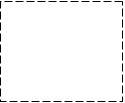 申 請 日 期 ： 民 國　 　年　 　月　 　日 負責人簽章申 請 日 期 ： 民 國　 　年　 　月　 　日 負責人簽章申 請 日 期 ： 民 國　 　年　 　月　 　日 負責人簽章申 請 日 期 ： 民 國　 　年　 　月　 　日 負責人簽章申 請 日 期 ： 民 國　 　年　 　月　 　日 負責人簽章申 請 日 期 ： 民 國　 　年　 　月　 　日 負責人簽章申 請 日 期 ： 民 國　 　年　 　月　 　日                                   (計畫名稱) 預算/核定申請表                                   (計畫名稱) 預算/核定申請表                                   (計畫名稱) 預算/核定申請表                                   (計畫名稱) 預算/核定申請表                                   (計畫名稱) 預算/核定申請表                                   (計畫名稱) 預算/核定申請表                                   (計畫名稱) 預算/核定申請表                                   (計畫名稱) 預算/核定申請表序號經費項目數量單價單價預算核定(由專員填寫)分攤說明合   計 (新台幣)合   計 (新台幣)合   計 (新台幣)合   計 (新台幣)其 他 補 助/自 籌 款(新台幣)其 他 補 助/自 籌 款(新台幣)其 他 補 助/自 籌 款(新台幣)其 他 補 助/自 籌 款(新台幣)擬申請原資中心補助金額(新台幣)擬申請原資中心補助金額(新台幣)擬申請原資中心補助金額(新台幣)擬申請原資中心補助金額(新台幣)                                   (計畫名稱) 預算/核定申請表                                   (計畫名稱) 預算/核定申請表                                   (計畫名稱) 預算/核定申請表                                   (計畫名稱) 預算/核定申請表                                   (計畫名稱) 預算/核定申請表                                   (計畫名稱) 預算/核定申請表                                   (計畫名稱) 預算/核定申請表                                   (計畫名稱) 預算/核定申請表序號經費項目數量單價單價預算核定分攤說明書籍費1批1,2001,2001,2000自籌款印刷費1式1,0001,0001,0001,000原資中心補助餐費1式1,0001,0001,0001,000原資中心補助交通費1式3,0003,0003,0003,000原資中心補助住宿費1式4,0004,0004,0004,000原資中心補助材料費1式800800800800原資中心補助雜支1式400400400400原資中心補助合   計 (新台幣)合   計 (新台幣)合   計 (新台幣)合   計 (新台幣)15,000元正15,000元正15,000元正15,000元正其 他 補 助/自 籌 款(新台幣)其 他 補 助/自 籌 款(新台幣)其 他 補 助/自 籌 款(新台幣)其 他 補 助/自 籌 款(新台幣)1,200元正1,200元正1,200元正1,200元正原資中心補助金額(新台幣)原資中心補助金額(新台幣)原資中心補助金額(新台幣)原資中心補助金額(新台幣)13,800元正13,800元正13,800元正13,800元正                                   (計畫名稱) 支出/核定申請表                                   (計畫名稱) 支出/核定申請表                                   (計畫名稱) 支出/核定申請表                                   (計畫名稱) 支出/核定申請表                                   (計畫名稱) 支出/核定申請表                                   (計畫名稱) 支出/核定申請表                                   (計畫名稱) 支出/核定申請表                                   (計畫名稱) 支出/核定申請表序號經費項目數量單價單價實支核定額分攤說明書籍費1批1,2001,2008000自籌款印刷費1式1,0001,0005001,000原資中心補助餐費1式1,0001,0008001,000原資中心補助交通費1式3,0003,0001,2003,000原資中心補助住宿費1式4,0004,0003,6004,000原資中心補助材料費1式8008000800原資中心補助雜支1式400400180400原資中心補助合   計 (新台幣)合   計 (新台幣)合   計 (新台幣)合   計 (新台幣)6,900元正6,900元正6,900元正6,900元正其 他 補 助/自 籌 款(新台幣)其 他 補 助/自 籌 款(新台幣)其 他 補 助/自 籌 款(新台幣)其 他 補 助/自 籌 款(新台幣)800元正800元正800元正800元正原資中心補助金額(新台幣)原資中心補助金額(新台幣)原資中心補助金額(新台幣)原資中心補助金額(新台幣)6,100元正6,100元正6,100元正6,100元正日期時間流程項目工作說明地點